Graphing Motion ActivitySketch each graph on your own paper. Below each graph write a short description as to how to make the graph with the motion sensor.Each group will provide a volunteer to actually produce a graph with the motion sensor.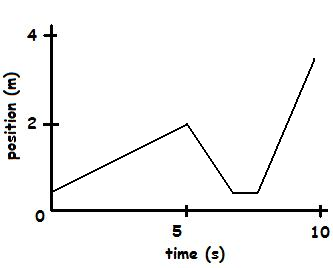 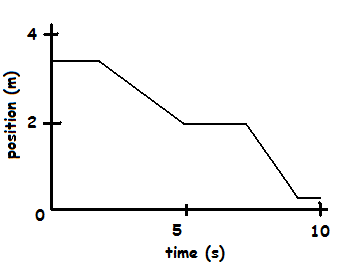 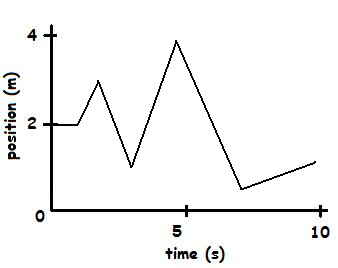 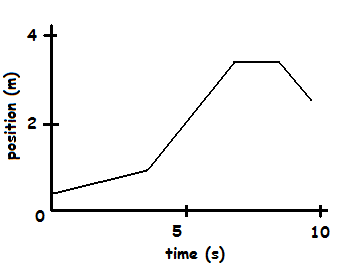 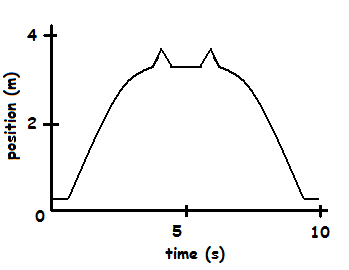 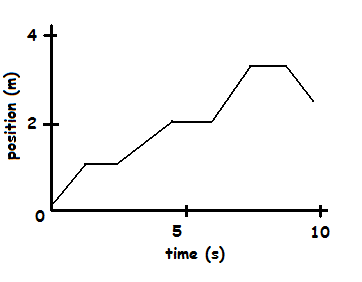 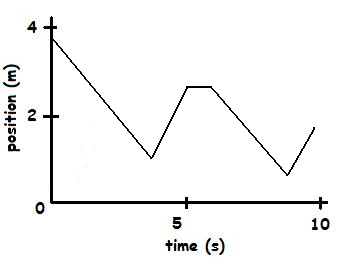 